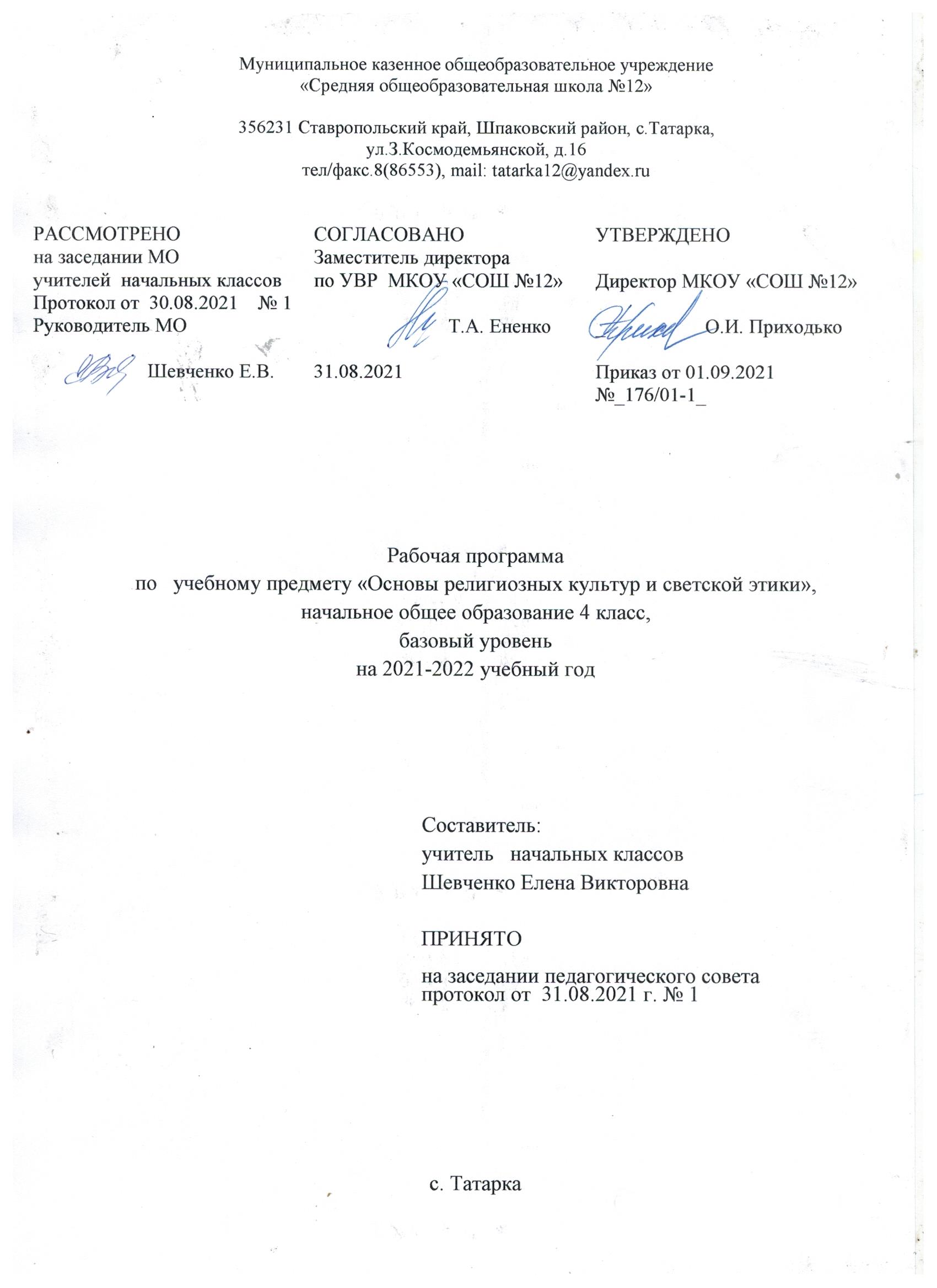 Муниципальное казенное общеобразовательное учреждение«Средняя общеобразовательная школа №12»Пояснительная запискаРабочая учебная программа по основам религиозных культур и светской этики 4 класс составлена в соответствии с нормативными документами: 1. Федеральный закон от 29 декабря 2012 г. № 273-ФЗ «Об образовании 
в Российской Федерации» (далее – Федеральный закон об образовании); Федеральный закон от 03августа.2018 г. № 317-ФЗ «О внесении изменений в статьи 11 и 14 Федерального закона «Об образовании в Российской Федерации»;2.Закон Российской Федерации от 25 октября 1991 г. № 1807-1 «О языках народов Российской Федерации» (в редакции Федерального закона № 185-ФЗ);3.Приказ Министерства образования и науки Российской Федерации 
от 6 октября 2009 года № 373 «Об утверждении федерального государственного образовательного стандарта начального общего образования» (в редакции приказа Минобрнауки России от 31 декабря 2015 г. № 1576);4. Приказ Министерства образования и науки Российской Федерации 
от 17 декабря 2010 г. № 1897 «Об утверждении федерального государственного образовательного стандарта основного общего образования» (в редакции приказа Минобрнауки России от 31 декабря 2015 г. № 1577);5 «Требования к структуре основной общеобразовательной программы начального общего образования». ФГОС начального общего образования. Приказ Министерства образования науки от 06.10.2009 №373;6.Методические рекомендации для руководящих и педагогических работников образовательных организаций Ставропольского края по организации образовательной деятельности в 2021-2022 учебном году;7.Требования основной образовательной программы начального общего образования МКОУ «СОШ №12»;8.Учебный план МКОУ «СОШ №12» на 2021-2022 учебный год. Используемый УМКУчебник Н.Ф. Виноградовой «Основы религиозных культур и светской этики». 4 класс. Москва Издательский центр «Вентана-Граф» 2014 годОсобенности программыВведение в учебный процесс школ курса «Основы религиозных культур и светской этики» - еще один шаг на пути последовательного осуществления новой государственной образовательной политики, основанной на нравственных ценностях, отечественных духовных традициях, направленной на воспитание высоконравственного, ответственного и компетентного гражданина России. Курс  предлагается изучать на переходной стадии от начальной к основной ступени общеобразовательной школы.  И по месту в учебном плане, и по содержанию он служит важным связующим звеном между двумя этапами гуманитарного образования и воспитания школьников. С одной стороны, данный учебный курс дополняет обществоведческие аспекты предмета «Окружающий мир», с которым знакомятся учащиеся основной школы. С другой стороны, этот курс предваряет начинающееся в 5 классе изучение предмета «История». Таким Муниципальное казенное общеобразовательное учреждение«Средняя общеобразовательная школа №12»образом, ознакомление с нравственными идеалами и ценностями религиозных и светских духовных традиций России происходит в контексте, отражающем глубинную связь прошлого и настоящего.Цели и задачи обученияЦель учебного предмета «Основы религиозных культур и светской этики» состоит в том, чтобы помочь воспитаннику российской школы вырасти человеком высоконравственным: добрым и честным, трудолюбивым и ответственным, почтительным к родителям, благодарным учителям и воспитателям, любящим свою Родину, а также стремящимся помогать тем, кто нуждается в помощи, и благожелательно относящимся к людям других национальностей, верований и убеждений.Цель курса «Основы светской этики» – формирование российской гражданской идентичности младшего школьника посредством его приобщения к отечественной культурной традиции.Задачи учебного курса:Знакомство обучающихся с основами светской этики; Развитие представлений младшего подростка о значении нравственных норм и ценностей для достойной жизни личности, семьи, общества;Обобщение знаний, понятий и представлений о духовной культуре и морали, полученных обучающимися в начальной школе; Формирование у них ценностно-смысловых мировоззренческих основ, обеспечивающих целостное восприятие отечественной истории и культуры при изучении гуманитарных предметов на ступени основной школы;Развитие способностей младших школьников к общению на основе взаимного уважения и диалога во имя общественного мира и согласия.       Авторская программа составлена без изменений, так как её содержание позволяет в полной мере реализовать требования Федерального компонента Государственного стандарта начального общего образования.Состав участников программы         Рабочая программа по курсу «Основы религиозных культур и светской этики» разработана для обучающихся 4 Б, В, классов Данный модуль комплексного курса ОРКСЭ - «Основы светской этики 4 класс» - изучается обучающимся 4 классов с их согласия и  по выбору   родителей или лиц, их заменяющих.Основные формы организации учебной деятельностиОрганизация учебной деятельности основывается на сочетании различных методов обучения: словесных, наглядных, практических, проблемно-поисковых и методах самостоятельной работы, репродуктивных, индуктивных и дедуктивных.К рекомендуемым формам организации учебной деятельности относятся следующие:Муниципальное казенное общеобразовательное учреждение«Средняя общеобразовательная школа №12»беседа репродуктивного или эвристического характера. В первом случае предполагается сознательное усвоение и последующее воспроизведений учащимися знаний. Беседа эвристического характера нацелена на стимулирование и мотивацию учебной деятельности учащихся, на создание проблемных ситуаций;взаимные вопросы и задания групп. После прочтения текста, просмотра кинофрагмента или иллюстративного материала, сообщения, рассказа учителя, экскурсии и т. д. учащиеся сами формулируют вопросы и задания содержательного или проблемного характера, которые потом распределяются между группами.взаимообъяснение. Предметом деятельности в этой учебной ситуации может выступать как содержание изучаемого материала, так и собственно организация деятельности. В первом случае учащиеся выступают в роли учителя, рассказывая, демонстрируя или объясняя одноклассникам небольшой фрагмент темы. Во втором случае учащиеся дают одноклассникам рекомендации по организации работы в группе, поиску информации, предлагают свой алгоритм выполнения задания и т. д.;интервью. Например, интервью по определенной теме у членов своей семьи, старшеклассников, представителей педагогического коллектива школы. Также в формате интервью может осуществляться рефлексия по итогам работы класса на уроке или по итогам изучения темы. Вопросы для интервью разрабатываются самими учащимися, а полученные ответы могут использоваться в дальнейшем, например, в качестве материала для создания проблемных ситуаций. Также результаты проведения интервью по особо важным разделам курса могут лечь в основу большого итогового проекта, который предполагается презентовать по окончании обучения;драматизация (театрализация) при условии активного участия детей в деятельности на всех этапах: написание сценария, распределение ролей, режиссура, сценография, костюмирование и т.д., каждый из которых может быть поручен определенной творческой группе;ведение поурочного словаря основных терминов и понятий, что способствует систематизации и усвоению учебного материала школьниками. Работа со словарем способствует не только пониманию сути изучаемых явлений и фактов, но и совершенствует навыки работы с источниками информации, устной и письменной речи, т. к. требует создания точных, понятных, грамотных формулировок;составление галереи образов. Эта работа направлена на формирование образного восприятия изучаемого материала, установление связей содержания курса не только на теоретическом, но и на образно-визуальном уровне, а также на формирование культурной эрудиции учащихся. Содержанием такой галереи образов может стать разнообразный наглядный материал по курсу: репродукции картин, икон, храмов, фотографии и изображения персоналий, музейных экспозиций, ритуальные и бытовые предметы, характерные для православной культуры и др., целесообразно привлечение фотографий предметов, лиц, событий по тематике курса из семьи, семейного архива учащихся (по согласию родителей);Муниципальное казенное общеобразовательное учреждение«Средняя общеобразовательная школа №12»написание кратких эссе, сочинений, что способствует развитию навыков письма, работы с источниками информации.Ценностные ориентиры содержания курса ОРКСЭВ основе учебно - воспитательного процесса курса ОРКСЭ заложены базовые национальные ценности: патриотизм, социальная солидарность, гражданственность, семья, труд и творчество, наука, традиционные российские религии, искусство и литература, природа, человечество. Ценность жизни – признание человеческой жизни и существования живого в природе в целом как величайшей ценности, как основы для подлинного экологического сознания.Ценность природы, основанная на ценности жизни, на осознании себя частью природного мира, живой и неживой природы. Любовь к природе означает, прежде всего, бережное отношение к ней как к среде обитания, а также переживание чувства красоты, гармонии, осознание совершенства природы, желание сохранить и приумножить её богатство.Ценность человека как разумного существа, стремящегося к добру и самосовершенствованию, означающая необходимость соблюдения здорового образа жизни в единстве его составляющих: физическом, психическом и социально-нравственном здоровье.Ценность добра – направленность человека на развитие и сохранение жизни, через сострадание и милосердие как проявление высшей человеческой способности – любви.Ценность истины – ценность научного познания как части культуры человечества, разума, понимания сущности бытия, мироздания.Ценность семьи как первой и самой значимой для развития ребёнка социальной и образовательной среды, обеспечивающей преемственность культурных традиций народов России от поколения к поколению и тем самым жизнеспособность российского общества.Ценность труда и творчества как естественного условия человеческой жизни, нормального существования личности и общества.Ценность свободы как свободы выбора человеком своих мыслей и поступков, но свободы, естественно ограниченной нормами, правилами, законами общества, членом которого всегда по всей социальной сути является человек.Ценность социальной солидарности как признание прав и свобод человека, обладание чувствами справедливости, милосердия, чести, достоинства по отношению к себе и к другим людям.Ценность гражданственности – осознание человеком себя как члена общества, представителя народа, страны, государства.Ценность патриотизма – одно из проявлений духовной зрелости человека, выражающееся в любви к России, народу, малой родине, в осознанном желании служить отечеству.Ценность человечества – осознание человеком себя как части мирового сообщества, для существования и прогресса которого необходимы мир, сотрудничество народов и уважение к многообразию их культур.Муниципальное казенное общеобразовательное учреждение«Средняя общеобразовательная школа №12»Курс ОРКСЭ будет содействовать интеграции всех участников образовательного процесса (школьников, родителей, учителей) в национальную мировую культуру.    Место предмета в базисном учебном планеФедеральный базисный план для образовательных учреждений Российской Федерации отводит 34 часа для обязательного изучения учебного предмета «Основы религиозных культур и светской этики», из расчёта 1 учебный час в неделю. Рабочая программа модуля «Основы светской этики» рассчитана на 34 часа. Результаты изучения учебного предметаОбучение детей по программе курса должно быть направлено на достижение следующих личностных, метапредметных и предметных результатов освоения содержания.Требования к личностным результатам:формирование основ российской гражданской идентичности, чувства гордости за свою Родину;формирование образа мира как единого и целостного при разнообразии культур, национальностей, религий, воспитание доверия и уважения к истории и культуре всех народов;развитие самостоятельности и личной ответственности за свои поступки на основе представлений о нравственных нормах, социальной справедливости и свободе;развитие этических чувств как регуляторов морального поведения;воспитание доброжелательности и эмоционально-нравственной отзывчивости, понимания и сопереживания чувствам других людей;развитие начальных форм регуляции своих эмоциональных состояний;развитие навыков сотрудничества со взрослыми и сверстниками в различных социальных ситуациях, умений не создавать конфликтов и находить выходы из спорных ситуаций;наличие мотивации к труду, работе на результат, бережному отношению к материальным и духовным ценностям.Требования к метапредметным результатам:овладение способностью принимать и сохранять цели и задачи учебной деятельности, а также находить средства её осуществления;формирование умений планировать, контролировать и оценивать учебные действия в соответствии с поставленной задачей и условиями её реализации; определять наиболее эффективные способы достижения результата; вносить соответствующие коррективы в их выполнение на основе оценки и с учётом характера ошибок; понимать причины успеха/неуспеха учебной деятельности;адекватное использование речевых средств и средств информационно-коммуникационных технологий для решения различных коммуникативных и познавательных задач;Муниципальное казенное общеобразовательное учреждение«Средняя общеобразовательная школа №12»умение осуществлять информационный поиск для выполнения учебных заданий;овладение навыками смыслового чтения текстов различных стилей и жанров, осознанного построения речевых высказываний в соответствии с задачами коммуникации;овладение логическими действиями анализа, синтеза, сравнения, обобщения, классификации, установления аналогий  и причинно-следственных связей, построения рассуждений, отнесения к известным понятиям;готовность слушать собеседника, вести диалог, признавать возможность существования различных точек зрения и права  иметь свою собственную; излагать своё мнение и аргументировать свою точку зрения и оценку событий;определение общей цели и путей её достижения, умение
договориться о распределении ролей в совместной деятельности; адекватно оценивать поведение свое  и  окружающих.Предметными результатами изучения  ОРКСЭ являются:знание, понимание и принятие обучающимися ценностей: Отечество, нравственность, долг, милосердие, миролюбие, как основы культурных традиций многонационального народа России;знакомство с основами светской  морали, понимание их значения в выстраивании конструктивных отношений в обществе;формирование первоначальных представлений о светской этике, религиозной культуре и их роли в истории и современности России;осознание ценности нравственности и духовности в человеческой жизни.Планируемые результаты изучения учебного предметаВ результате изучения курса «Основы православной культуры»учащиеся научатсятрадиционные религии в России, их значение для жизни человека, общества, народа, России;значение нравственности и морали для достойной жизни личности, семьи, общества;традиционные морально-нравственные идеалы, ценности, моральные нормыисторию возникновения и распространения православной    культуры,роль православной культуры в истории Россииосновы духовной традиции православия,определения основных понятий православной культуры,взаимосвязь между религиозной (православной)культурой и поведением людей,описание основных содержательных составляющих священных книг,описание священных сооружений,описание религиозных праздников и святынь православной культуры,Муниципальное казенное общеобразовательное учреждение«Средняя общеобразовательная школа №12»получат возможность научиться:толерантно относиться к представителям разных мировоззрений и культурных традиций;видеть в Отечестве, семье, религии —  основы традиционной культуры многонационального народа России;описыватьразличные явления православнойдуховной традиции икультуры;излагать своё мнениео значенииправославной культурыв жизни людей, общества;анализировать жизненные ситуации, выбирать нравственные формы поведения, сопоставляя их с нормами религиозной культуры;быть доброжелательным и отзывчивым, понимать и сопереживать чувствам других людей, адекватно оценивать поведение свое  и  окружающих;сотрудничать с взрослыми и сверстниками в различных социальных ситуациях, не создавать конфликтов и находить выходы из спорных ситуаций;бережноотноситься  к материальным и духовным ценностям;принимать и сохранять цели и задачи учебной деятельности, а также находить средства её осуществления;планировать, контролировать и оценивать учебные действия в соответствии с поставленной задачей и условиями её реализации; определять наиболее эффективные способы достижения результата; вносить соответствующие коррективы в их выполнение на основе оценки и с учётом характера ошибок; понимать причины успеха/неуспеха учебной деятельности;осуществлять информационный поиск для выполнения учебных заданий;владеть навыками смыслового чтения текстов различных стилей и жанров, осознанного построения  высказываний в соответствии с задачами коммуникации;владеть логическими действиями анализа, синтеза, сравнения, обобщения, классификации, установления аналогий и причинно-следственных связей, построения рассуждений, отнесения к известным понятиям;слушать собеседника, вести диалог;признавать возможность существования различных точек зрения и права  иметь свою собственную; излагать своё мнение и аргументировать свою точку зрения и оценку событий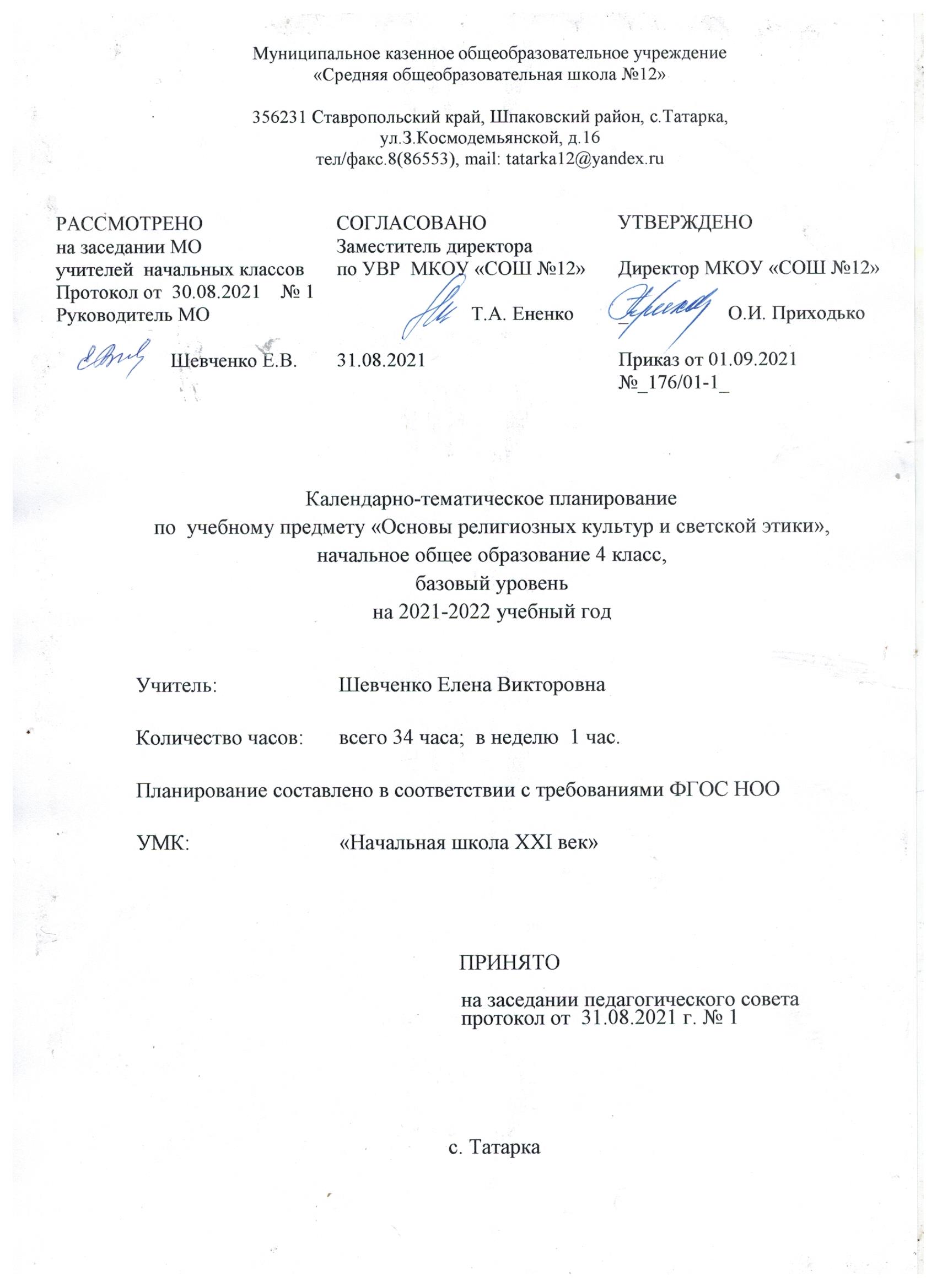 Муниципальное казенное общеобразовательное учреждение«Средняя общеобразовательная школа №12»Календарно-тематическое планированиепо  учебному предмету «Основы религиозных культур и светской этики»,№п/пНазвание раздела/темыНазвание раздела/темыКоличествочасов в годраздела/темыДатаДата№п/пНазвание раздела/темыНазвание раздела/темыКоличествочасов в годраздела/темыпланфакт№п/пНазвание раздела/темыНазвание раздела/темыКоличествочасов в годраздела/темы1.Россия – страна, объединившая народы. Россия- многонациональная держава112.Как всё начиналось. Древняя РусьКак всё начиналось. Древняя Русь13.Как всё начиналось. Народы Поволжья.Как всё начиналось. Народы Поволжья.14.Как всё начиналось. Народы Северного КавказаКак всё начиналось. Народы Северного Кавказа15.Как всё начиналось. Народы СибириКак всё начиналось. Народы Сибири16.Культура каждого народа неповторимаКультура каждого народа неповторима17.Традиционные религии народов РоссииТрадиционные религии народов России18.Традиционные религии народов РоссииТрадиционные религии народов России19.Народные и религиозные праздники. Встреча весныНародные и религиозные праздники. Встреча весны110.Народные и религиозные праздники.Новый год и РождествоНародные и религиозные праздники.Новый год и Рождество111.Народные и религиозные праздники.Пасха. Курбан-байрам. День рождения ПророкаНародные и религиозные праздники.Пасха. Курбан-байрам. День рождения Пророка112.Народные и религиозные праздники. Шаббат.Пурим. Праздник ВесакНародные и религиозные праздники. Шаббат.Пурим. Праздник Весак113.Что помогает жить в мире и согласии. Как возникли правилаЧто помогает жить в мире и согласии. Как возникли правила114.Почитай родителей. Будь щедрымПочитай родителей. Будь щедрым1.15.Не завидуй.Не предавайНе завидуй.Не предавай116.Будь терпим и честенБудь терпим и честен117.Человек – член обществаЧеловек – член общества118.Важные слова- этика, мораль, нравственностьВажные слова- этика, мораль, нравственность119.Об этике светской и религиознойОб этике светской и религиозной120.Любовь к Родине – высшее нравственное чувствоЛюбовь к Родине – высшее нравственное чувство121.Семья – первая любовь человекаСемья – первая любовь человека122.Дом согревает не печь, а любовь и согласиеДом согревает не печь, а любовь и согласие123.Труд на благо РодиныТруд на благо Родины124.Защита Родины – долг гражданинаЗащита Родины – долг гражданина125.Герои - патриотыГерои - патриоты126.Праздничные дни РоссииПраздничные дни России1. 27.Любовь к природе – что это значит?Любовь к природе – что это значит?128.Делать добро!Делать добро!129.О сострадании и равнодушииО сострадании и равнодушии130.Щедрость и милосердиеЩедрость и милосердие131.СправедливостьСправедливость132.О честности, правдивости и лживостиО честности, правдивости и лживости133.Совесть – наших дел свидетель и судьяСовесть – наших дел свидетель и судья134.Как правильно себя вестиКак правильно себя вести1